UMW / IZ / PN – 41 / 19			                                              Wrocław, 12.06.2019 r.PRZEDMIOT POSTĘPOWANIA  Całodobowa Ochrona nieruchomości UMW położonych we Wrocławiu przy ul. Borowskiej 213, poprzez monitoring wizyjny tj. system kamer połączonych drogą internetową z Centrum Monitoringu Wykonawcy.WYNIK  I UNIEWAŻNIENIE POSTĘPOWANIA Uniwersytet Medyczny we Wrocławiu dziękuje Wykonawcom za udział w ww. postępowaniu.Zgodnie z art. 92 ustawy z dnia 29 stycznia 2004 r. Prawa zamówień publicznych (tekst jedn. – Dz. U. 
z 2018 r., poz. 1986), zwanej dalej „Pzp”, zawiadamiamy o jego wyniku.Zgodnie z treścią art. 24aa ust. 1 Pzp, Zamawiający najpierw dokonał oceny ofert, a następnie zbadał, czy Wykonawca, którego oferta została oceniona jako najkorzystniejsza, nie podlega wykluczeniu i spełnia warunki udziału w postępowaniu.Kryteriami oceny ofert były: Złożone oferty.Ofertę złożyli następujący Wykonawcy, wymienieni w Tabeli: Informacja o Wykonawcach, którzy zostali wykluczeni.Wykonawcy, którzy złożyli oferty, nie podlegają wykluczeniu.Informacja o Wykonawcach, których oferty zostały odrzucone i o powodach odrzucenia oferty.Wyjaśnienie Zamawiającego dot. odrzucenia oferty nr 2.            Oferta Wykonawcy  ( Lider konsorcjum) Silezjan EKO Sp. z o.o. Ul. Centralna 24, 52-114 Wrocław( Partner konsorcjum) Silezjan System Security Biuro Ochrony Mienia Sp z o.o. Ul. Centralna 24, 52-114 Wrocław została odrzucona na podstawie art. 89 ust. 1 pkt. 4 Pzp.: „Zamawiający odrzuca ofertę, jeżeli zawiera rażąco niską cenę lub koszt w stosunku do przedmiotu zamówienia”.Oraz w zakresie art. 90 ust.3 Zamawiający odrzuca ofertę wykonawcy, który nie udzielił wyjaśnień lub jeżeli dokonana ocena wyjaśnień wraz ze złożonymi dowodami potwierdza, że oferta zawiera rażąco niską cenę lub koszt w stosunku do przedmiotu zamówienia.”Uzasadnienie faktyczne: Zamawiający wezwał Wykonawcę do złożenia wyjaśnień dotyczących ceny oferty, ponieważ jej cena całkowita  jest niższa o co najmniej 30% wartości zamówienia powiększonej o należny podatek od towarów i usług, ustalonej przed wszczęciem postępowania zgodnie z art. 35 ust. 1 i 2, która wynosi  177 120,00 PLN brutto.Wykonawca w odpowiedzi na wezwanie Zamawiającego potwierdził niedoszacowanie ceny w złożonej ofercie .Treść oferty Wykonawcy SOLID GROUP Sp. z o.o., Sp. Komandytowa, ul. Postępu 17, 02-676 Warszawa ,  odpowiada treści SIWZ, oferta nie podlega odrzuceniu.Wybór najkorzystniejszej oferty.Jako najkorzystniejszą wybrano ofertę Wykonawcy:         SOLID GROUP Sp. z o.o. ;  Sp. Komandytowa        Ul.Postępu 17        02-676 Warszawa Treść oferty Wykonawcy odpowiada treści SIWZ, oferta nie podlega odrzuceniu i otrzymała największą ilość punktów na podstawie kryteriów oceny ofert opisanych na 1 stronie niniejszego pisma. Ww. Wykonawca  nie został  wykluczony z postępowania i spełnia warunki udziału w postepowaniu.UnieważnienieZgodnie z art. 93 ust. 1 pkt 4) ustawy Pzp, Zamawiający unieważnia postępowanie o udzielenie zamówienia publicznego, jeżeli cena najkorzystniejszej oferty lub oferta z najniższą ceną przewyższa kwotę, którą Zamawiający zamierza przeznaczyć na sfinansowanie zamówienia, chyba że Zamawiający może zwiększyć tę kwotę do ceny najkorzystniejszej oferty.Uzasadnienie faktyczne: Cena brutto najkorzystniejszej oferty  wynosi: 354 240,00 PLN.  Zamawiający na przedmiotowe zadanie przeznaczył kwotę w  wysokości 177 120,00 PLN brutto 
Zamawiający nie może zwiększyć tej kwoty do ceny najkorzystniejszej oferty.Z upoważnienie RektoraKanclerz UMWmgr Iwona Janus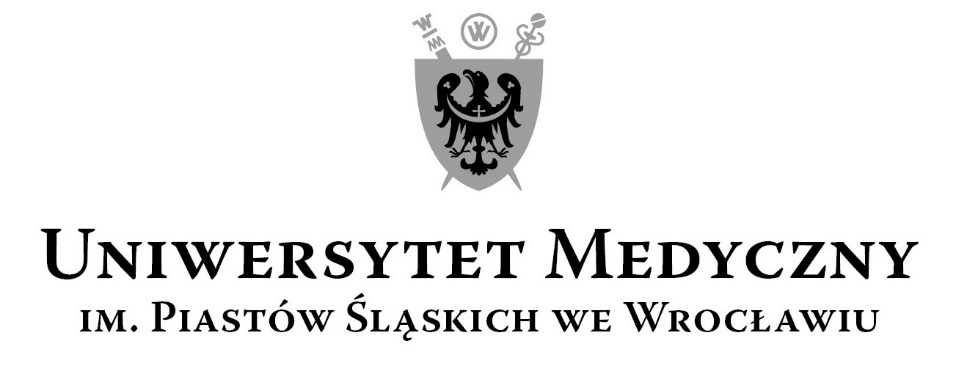 50-367 Wrocław, Wybrzeże L. Pasteura 1Zespół ds. Zamówień Publicznych  UMWUl. Marcinkowskiego 2-6, 50-368 Wrocławfax 71 / 784-00-44e-mail: jerzy.chadzynski@umed.wroc.pl50-367 Wrocław, Wybrzeże L. Pasteura 1Zespół ds. Zamówień Publicznych  UMWUl. Marcinkowskiego 2-6, 50-368 Wrocławfax 71 / 784-00-44e-mail: jerzy.chadzynski@umed.wroc.plLp.KRYTERIAWAGA %1.Cena realizacji przedmiotu zamówienia 602.Doświadczenie zawodowe  2 kwalifikowanych pracowników ochrony mienia, wyznaczonych do realizacji zamówienia, w wykonywaniu czynności polegających na ochronie mienia poprzez monitoring wizyjny40L.p.Wykonawca, adresCena realizacji przedmiotu zamówienia brutto PLNDoświadczenie zawodowe  2 kwalifikowanych pracowników ochrony mieniaŁączna punktacjapunktypunktypunkty1.SOLID GROUP Sp. z o.o. ;  Sp. KomandytowaUl.Postępu 1702-676 Warszawa354 240,0060,00 pkt. 1 pracownik – 5 lat        20,00 pkt. 2 pracownik – 5 lat        20,00 pkt.  100,00 pkt. 1.SOLID GROUP Sp. z o.o. ;  Sp. KomandytowaUl.Postępu 1702-676 Warszawa354 240,0060,00 pkt.        40,00 pkt.  100,00 pkt. 2.( Lider konsorcjum)Silezjan EKO Sp. z o.o.Ul. Centralna 2452-114 Wrocław( Partner konsorcjum)Silezjan System SecurityBiuro Ochrony Mienia Sp z o.o.Ul. Centralna 2452-114 Wrocław66 420,00Niepunktowana    1 pracownik – 4 lata  2 pracownik – 4 lataNiepunktowaneoferta odrzucona na podstawieart.89 ust. 1 pkt. 4 Pzp.